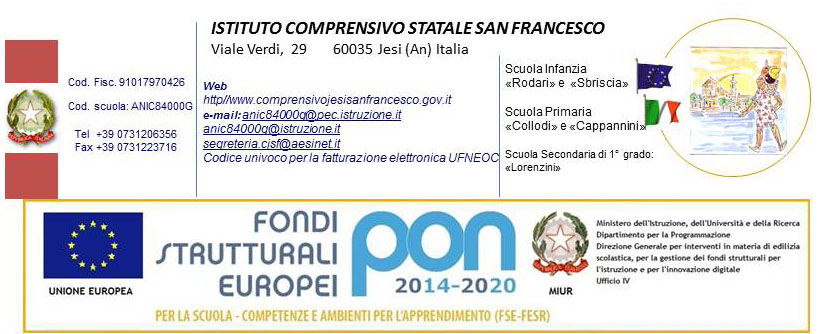 Relazione finale dell’attività di sostegnoAlunno	_________________________________Classe _________ sezione _____Scuola __________________  Plesso________________________Anno scolastico 20__/20__Insegnante di sostegno: _____________________________Descrizione del percorso realizzato dall’alunno durante l’anno nelle materie o aree, indicando gli obiettivi raggiunti in modo dettagliato (che cosa sa, che cosa sa fare)Difficoltà didattiche, relazionali o comportamentali incontrate e strategie adottate per il loro superamentoValutazione delle attività integrative o dei progetti a cui l’allievo ha partecipatoMateriale, tecnologie e strumenti impiegati (segnalare eventuali carenze nella dotazione scolastica)Integrazione dell’allievo nella classeCooperazione con gli altri agenti del processo di integrazione (insegnanti curriculari, insegnanti di sostegno, operatori educativi, insegnanti referenti di progetto, allievi accompagnatori, operatori sociosanitari, genitori)Rapporti con la famigliaConclusione (elementi significativi anche come punto di partenza per il prossimo anno scolastico)Jesi, Firma 